Уважаемые жители!           На территории администрации МО "Мендур-Сокконское сельское поселение" установлен с 15.04 2021 года Особый противопожарный режим. С наступлением пожароопасного периода осложняется обстановка с пожарами. Как правило, в этот период происходит несанкционированное сжигание сухой травы, мусора, нередко возникают лесные и степные пожары. Печальная статистика в свидетельствует о том, что причинами лесных и степных пожаров являются брошенные не затушенные костры, оставленные окурки и спички, сжигание сухой травы.          В связи с этим КАТЕГОРИЧЕСКИ ЗАПРЕЩАЕТСЯ выжигание сухой травы, разведение костров и сжигание мусора на территории муниципального образования Будьте предельно осторожны с огнем, выезжая на природу, строго соблюдайте правила пожарной безопасности.           При возникновении пожара немедленно сообщить в пожарную часть по телефону 01или 22-6-01, по сотовому- 010,112 служба спасения.          ПОМНИТЕ! Пожар легче предупредить, чем потушить!-администрация села-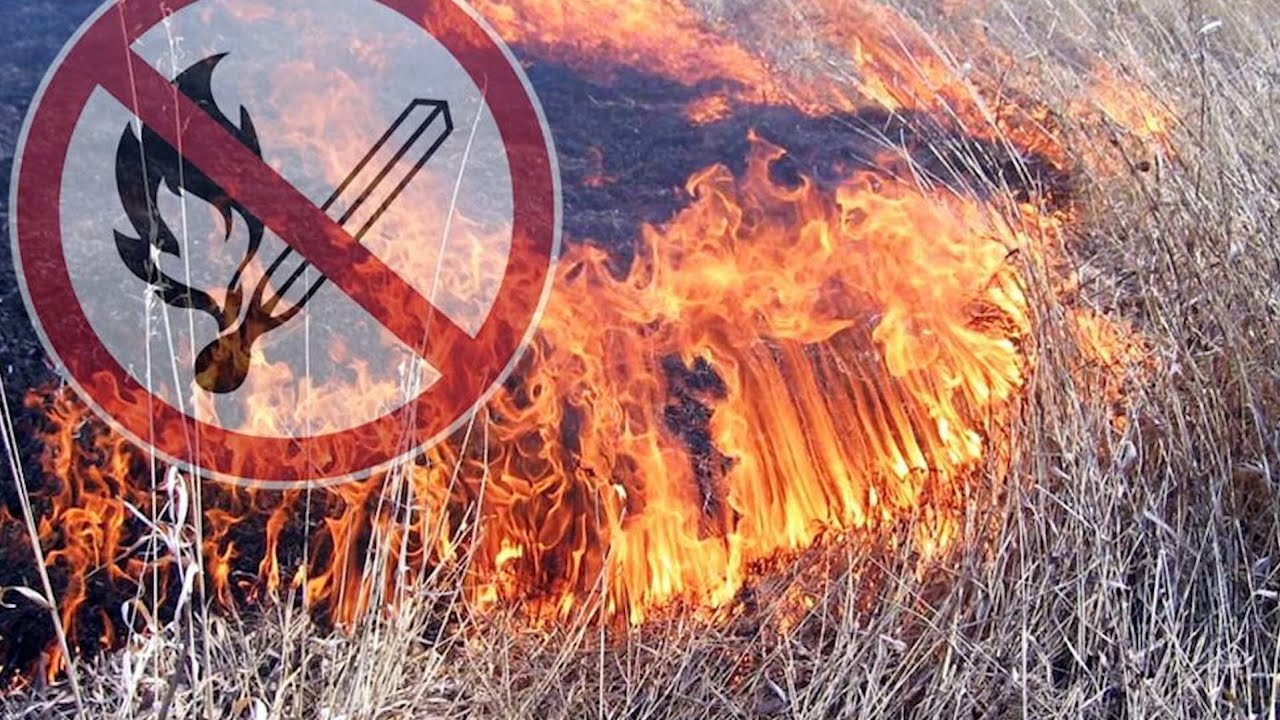 